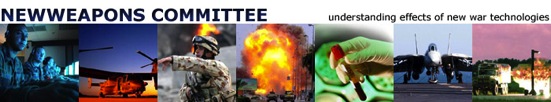 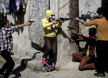 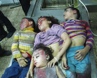 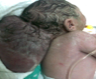 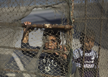 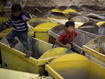 Associazione NWRG-New Weapons Research GroupSette anni dopo l’inizio degli studi sulle armi contemporanee e dei loro effetti sulle vittime, NWRG diviene un’associazione di volontariato semplice.Il lavoro di Newweapons è pubblicato, oltre che in giornali scientifici, anche sul sito www.newweapons.org, dove troverete sia I risultati delle ricerche, sia la partecipazione a congressi ed a tribunali ed a dibattiti internazionali.La priorità del gruppo degli ultimi 4 anni è stata studiare l’effetto a lungo termine dell’uso delle armi. Abbiamo scelto di investigare perciò la salute riproduttiva e gli effetti su di essa delle armi usate a Gaza. Questo rimane uno dei nostri contesti di lavoro collaborativo, ma non è l’unico in cui la ricerca si svolge. La decisione di fondare una associazione deriva da due esigenze: - Cercare sostegno economico per continuare con autonomia di scelta il lavoro di ricerca. Abbiamo lavorato e vorremmo continuare a farlo con la modalità di collaborazioni diffuse ed in vari paesi.Dobbiamo affrontare il fatto che questo tipo di ricerca, per ragioni politiche e pratiche, ha difficolta ad afferire a finanziamenti istituzionali.I fondi servono a coprire le spese del lavoro di laboratorio, le missioni nei paesi dove la ricerca si svolge e le analisi commissionate quando ci siano esigenze particolari di competenza o macchinari specifici.L’autofinanziamento della ricerca non è però la sola ragione per costituire un’associazione. -Speriamo di creare aggregazione per giovani professionisti che si avvicinino per formarsi e conoscere, con metodo scientifico e nel campo della informazione, i danni derivanti dalle guerre. Durante questi anni di lavoro, abbiamo compreso come l’impegno in questo campo sia gravoso ed porti ad una esposizione non sempre compatibile con un curriculum tradizionale di carriera.Va quindi sostenuta sia la formazione sia l’accesso alla ricerca in questo campo tras-disciplinare (tra medicina, biologia e conoscenze ambientali e chimiche, ma anche legislative e nella diffusione della informazione). Speriamo che attraverso questa associazione si possa sostenere questo aspetto per giovani professionisti Italiani e dei paesi in cui lavoreremo.Vi chiediamo quindi solidarietà per farci sviluppare insieme questi due percorsi: -garantire la continuità di lavoro sperimentale in collaborazione con colleghi dei popoli vittime di guerra e la informazione -promozione di borse per coinvolgere “sul campo” in missioni di lavoro e formare giovani a lavorare sugli effetti delle guerre sulla salute pubblica, sia come scienziati/medici che come informatory/reporters.Siamo interessati e felici se offrirete collaborazione, consulenza, expertize laboratoriale  ed intelligenza per partecipare a progetti o per  il mantenimento della associazione il suo sviluppo. Abbiamo modo di coinvolgere medici, biologi, ambientalisti, chimici e giornalisti.Abbiamo aperto un conto in Banca Etica, Genova, IT30D050180140000 00000167092, intestato a NWRG (Newweapons research group) per ricevere contributi a questi scopi. Cordialmente grati se vorrete farvi un abbonamento di sostegno (p.e. 10-100-1000 (!) euro ogni mese) o semplicemente fare una donazione ogni tanto.La rendicontazione dell’uso dei fondi che riceveremo, documentata, sarà inviata direttamente per mail ogni 6 mesi (in giugno e dicembre) ai donatori.Per informazioni più dettagliate, si prega di scrivere direttamente a Paola Manduca paolamanduca@gmail.com o a Fabio De Ponte fabio.deponte@gmail.com.NWRG team, 7 Febbraio 2014